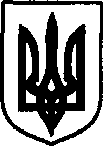 УКРАЇНАДунаєвецька міська рада VII скликанняР І Ш Е Н Н ЯТридцять сьомої сесії22 червня 2018 р.                                       Дунаївці	                                    №26-37/2018рПро затвердження технічної документації із землеустрою щодо поділу та об'єднання земельних ділянок Розглянувши заяву Надвірняка Юрія Володимировича про затвердження технічної документації із землеустрою щодо поділу та об'єднання земельних ділянок, присвоєння поштової адреси на земельну ділянку, технічну документацію із землеустрою щодо поділу земельної ділянки, керуючись статтею 26 Закону України «Про місцеве самоврядування в Україні», враховуючи пропозиції спільних засідань постійних комісій від 19.06.2018 року та 20.06.2018 року, міська рада ВИРІШИЛА:1. Затвердити Надвірняку Юрію Володимировичу (прож. с.Миньківці) технічну документацію із землеустрою щодо поділу земельної ділянки (кадастровий номер 6821810100:01:153:0022)  площею 0,1000 га в м.Дунаївці по вул. Яблуневій, 15 для будівництва і обслуговування жилого будинку, господарських будівель і споруд на:земельну ділянку (кадастровий номер 6821810100:01:153:0023) площею 0,0500 га для будівництва і обслуговування індивідуального жилого будинку, господарських будівель і споруд;земельну ділянку (кадастровий номер 6821810100:01:153:0024) площею 0,0500 га для будівництва і обслуговування індивідуального жилого будинку, господарських будівель і споруд;2. Присвоїти поштову адресу на земельну ділянку (кадастровий номер 6821810100:01:153:0024) площею 0,0500 га для будівництва і обслуговування індивідуального жилого будинку, господарських будівель і споруд – м.Дунаївці, вул.Яблунева, 15-А (стара адреса – м.Дунаївці, вул.Яблунева, 15);3. Направити рішення Дунаєвецькому відділеню Кам’янець-Подільської об’єднанної державної податкової інспекції.4. Контроль за виконанням рішення покласти на земельно-архітектурний відділ апарату виконавчого комітету Дунаєвецької міської ради (В.Макогончук) та постійну комісію з питань містобудування, будівництва, агропромислового комплексу, земельних відносин та охорони навколишнього природного середовища (голова комісії С.Кобилянський).Міський голова 								В. Заяць